Наталия Валерьевна Бердникова,учитель математики,КОУ «Нижневартовская школа для обучающихся с ограниченными возможностями здоровья  № 1»Создание доступной образовательной среды на уроках математики для детей с нарушенным слухом в условиях образовательного  учреждения. Аннотация. Раскрываются условия создания доступной образовательной среды на уроках математики для детей с нарушенным слухом в условиях образовательного учреждения. Также описывается необходимые материально-технические условия для обучающихся данной группы и педагогический опыт работы учителя математики по формированию и развитию словесной осознанной речи и логического мышления обучающихся. Ключевые слова: доступная среда, нарушение речи, глухие и слабослышащие, алгоритм. математика«Невозможность видеть отделяет человека  от вещей. Невозможность слышать отделяет человека от людей».Эммануил КантПопробуйте представить мир без звуков, мелодий, шумов. Он словно утрачивает краски, в нем меньше эмоций, меньше слов, ведь некоторые понятия, не будучи озвученными, просто теряют смысл. А доступная среда, как мы все уже знаем – безбарьерная среда для детей-инвалидов, обеспечивающая доступ к образовательным ресурсам и совместный процесс их обучения в обычных школах. Как показывает практика нашей школы (КОУ «НШООВЗ №1»),  дети с нарушенным слухом, которые переводились в массовые школы, возвращались к нам, и как правило время было упущено, здесь ни в коем случае не идет речь о плохой работе  педагога, а речь идет о несовершенстве системы инклюзивного образования с глухими детьми.  Коррекция нарушения слуха и его последствий возможна только при специально организованном обучении. В нашей школе все кабинеты оснащены современными компьютерами, персональными ноутбуками для обучающихся, интерактивными досками. Для проведения индивидуальных занятий по развитию слухового восприятия и формированию произношения используются комплексные речевые тренажеры и электроакустическая аппаратура,  которые наиболее эффективно помогают ребенку с нарушенным слухом овладевать устной речью, а педагогам совершенствовать образовательный процесс. Для усиления и передачи звука в кабинетах уровня начального образования имеется FM-система, включающая в себя цифровой микрофон-передатчик и приемник для обучающегося. Актовый и музыкальный зал оснащены индукционной петлей, которая позволяет комфортно воспринимать музыку и речь окружающих. В школе имеются информационные терминалы,  во всех холлах имеются  «бегущие строки» для дублирования звуковой информации, также во всех холлах и кабинетах установлены  световые сигнализаторы звука, которые оповещают о начале и окончании урока. Каждый ребенок имеет индивидуальный слуховой аппарат. Обучение глухих и слабослышащих детей происходит по адаптированной общеобразовательной программе, так глухие получают основное общее образование за 6 лет обучения (сроки обучения пролонгированы). Известно, что нарушение слуха, ведет за собой нарушение речи, что сказывается на развитии всех познавательных процессов. Речь детей с нарушениями слуха, страдает во всех ее формах и проявлениях, это даже не столько дефекты произношения, сколько ограниченность словаря, неумение самостоятельно строить предложения, трудности понимания обращенной к нему речи, понимания учебных и художественных текстов, и как следствие нарушение словесно-логического мышления, и поэтому одной из главных проблем обучения глухи и слабослышащих детей является развитие осознанной словесной речи учащихся, а значит первостепенной и самой важной задачей учителя является формирование и развитие осознанной речи учащихся, расширение активной речевой практики, развитие остаточного слуха.Формирование словесной речи является необходимым условием при изучении глухими и слабослышащими детьми математики, так как благодаря постепенному овладению речью они приобретают возможность усвоения системы математических знаний и развития логического мышления. И чем раньше в обучение математике включается речь, тем больше возможностей к общему развитию детей. В своей работе, я уделяю большую роль развитию письменной и устной речи учащихся, используя все имеющиеся технические средства в своем кабинете (персональные ноутбуки для учащихся, компьютер, интерактивная доска).Например: провожу математические диктанты, не только слуховые или слухо-зрительные, но и созданные с помощью триггеров в презентации, где каждый из учащихся, работая за персональным компьютером быстро выбирает правильный ответ или вставляет пропущенную букву. 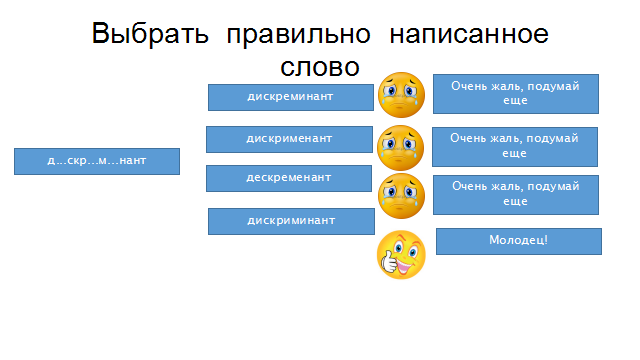 Неоценимую помощь в моей работе оказывает интерактивная доска Smart Board. Благодаря интерактивной доске, ученики например, могут собрать правило, передвигая слова (предложения), строить графики, таблицы, писать электронным маркером, исправлять ошибки и т.д.В своей работе активно использую алгоритмический метод обучения школьников в формировании математических знаний, умений. Приведу некоторые виды данной работы.1. Выполнить задания по готовому алгоритму. Выполнение такого задания формирует активную мыслительную деятельность и развивает умение читать и понимать прочитанное.Например:	Чтобы найти проценты от числа, надо проценты записать в виде дроби, а потом число умножить на дробь.Найти проценты от числа:3% от 65 ______________________2,5% от 80 ____________________2. Ответить на вопросы и сделать вывод, а затем вписать ключевые слова в готовое правило (или собрать готовое  правило с лишними словами) и выполнить задание на закрепление этого правила. Например:Выполнить деление:А) 230 : 10 = ___________	В) 432 : 10 = ____________	Д) 1230 : 10 =___________Б) 450 : 10 = ___________	Г) 90 : 10 = _____________	Е) 129 : 10 = ____________В каких примерах делимое делится на 10 без остатка? _____________________________Какой цифрой оканчивается делимое в этих примерах? ____________________________Как вы думаете, почему в других примерах числа не делятся на 10? ___________________Какой вывод можно сделать? __________________________________________________3. Выбрать верный алгоритм к решению данных примеров. В данном задании дети сопоставляют словесную формулировку с решением, причем здесь им приходится анализировать каждую из них.Например:Найти сумму чисел -12 и  -16 .Решение: |-12| + |-16| = 28-12 + (-16) = -28Выбери верный алгоритм к решению данных примеров.Чтобы сложить два отрицательных числа надо: сложить эти числа и в полученном результате поставить знак «+»;Чтобы сложить два числа надо: сложить их модули и в полученном результате поставить знак «-»;Чтобы сложить два отрицательных числа надо: сложить эти числа и в полученном результате поставить знак «+»;4. По готовому решению составить алгоритм.Для слабых учащихся алгоритм предъявляется с пропусками ключевых слов (или разрезное правило), для сильных учащихся алгоритм составляется полностью самостоятельно. Например: Найти число, если 50% его равны 25.50% = 0,5 или 50% = ½ (записали проценты ____________________________)25 : ½ = 25 * 2/1 = 25* 2 = 50 или 25 : 0,5 = 50 (число___________на____________Составляем и решаем с детьми филворды, которые дают возможность быстро проверить знание по всей теме, а также составляем лабиринты по теме, которые позволяют кроме того формировать нестандартное мышлениеИграем в игры одна из них - «Задай вопрос». Например, дан черный ящик, чтобы отгадать, что там находится, надо сформулировать  вопросы, что вызывает большое затруднение у детей.Какой же урок математики обходится без текстовой задачи? Особую трудность при решении задач составляет понимание текста задачи. Коротко расскажу о некоторых приемах работы над пониманием условия задачи:Замена незнакомых слов другим словом или словосочетанием, значение которого усвоено учащимися (сформулировать - рассказать, установить - узнать и т.п.);Выполнение практического действия;Например, надо разъяснить смысл слова заштриховать. Для этого достаточно заштриховать фигуру, и пояснить: «Заштриховали квадрат», или при решении задач на движение «идем на встречу друг другу», «в противоположных направлениях» и т.д.Показ предмета или картинки.Все виды работ формируют у учащихся словесно - логическое мышление и осознанную  речь. Говорить о работе с глухими и слабослышащими детьми можно много, так как создание доступной образовательной среды - это все новые идеи, и новые поиски методов работы.Итак, мы определили, что одной из главных проблем в создании доступной образовательной среды для детей с нарушенным слухом, является формирование как письменной, так и устной речи, но всего можно добиться пока только в коррекционном учреждении.